 Alla Dirigente Scolastica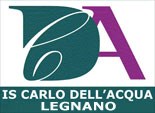 I.S.”C, Dell’Acqua”Via Bernocchi,120025Legnano (MI)DOMANDA DI ISCRIZIONE ALLA CLASSE TERZA ANNO SCOLASTICO 2020/21  Il/la sottoscritto/a ............................................................................ genitore  dell’alunno/a………………………………………………………………………………………….. CHIEDE L’ISCRIZIONE Del/la proprio/a figlio/a alla classe terza dell’indirizzo indicato. Per il settore economico indicare la seconda lingua studiata: ⃝    FRANCESE 	 ⃝ SPAGNOLO 	 ⃝ TEDESCOPer gli indirizzi Relazioni Internazionali per il marketing indicare la terza lingua straniera che l’alunno desidererebbe studiare: ⃝     FRANCESE  	                    ⃝ SPAGNOLO   	                    ⃝ TEDESCOPer il settore Turismo indicare la terza lingua straniera che l’alunno desidererebbe studiare:                    	⃝     FRANCESE                                ⃝ SPAGNOLO                        ⃝ TEDESCON.B. La preferenza della 3°lingua è puramente indicativa e verrà soddisfatta compatibilmente con l’organizzazione delle classi. Data……………………………………...Firma…………………………………………………………. SETTORE ECONOMICO SETTORE ECONOMICO SETTORE ECONOMICO o Amministrazione, finanza e marketingo Sistemi informativi aziendalio Relazioni internazionali per il marketingSETTORE TECNOLOGICOSETTORE TECNOLOGICOSETTORE TECNOLOGICO   o Costruzioni, ambiente e territorio   o Costruzioni, ambiente e territorio      o Tecnologie del legno nelle    costruzioni                                                         LICEO ARTISTICO                                                         LICEO ARTISTICO                                                         LICEO ARTISTICO          o Arti figurative          o Arti figurative            o Grafica